4-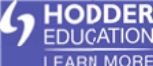 